TEHNISKĀ SPECIFIKĀCIJA Nr. TS 4707.102 v1Puszābaki vasaras S3Attēliem ir informatīvs rakstursNr.AprakstsMinimālā tehniskā prasība Piedāvātās preces tehniskais aprakstsAvotsPiezīmesObligātās prasībasObligātās prasībasObligātās prasībasVispārīgā informācijaVispārīgā informācijaVispārīgā informācijaRažotājs (nosaukums, ražotnes atrašanās vieta)Norādīt informāciju4707.102 ST Puszābaki vasaras S3 Tipa apzīmējums Preces marķēšanai pielietotais EAN  kods, ja precei tāds ir piešķirtsNorādīt vērtībuNorādīt vai, izmantojot EAN kodu, ražotājs piedāvā iespēju saņemt digitālu tehnisko informāciju par preci (tips, ražotājs, tehniskie parametri, lietošanas instrukcija u.c.)Norādīt informācijuTehniskai izvērtēšanai tiks iesniegts katra ražotāja, jebkura nomināla vismaz viens apavu 43.izmēra paraugs ar atbilstošu 27.p. minēto pēdiņu (pēc pieprasījuma)AtbilstParauga piegādes laiks tehniskajai izvērtēšanai (pēc pieprasījuma), kalendārās dienas (norādīt konkrētu vērtību) ≤ 5Preces piegādes termiņš pēc pasūtījuma saskaņošanas, kalendārās dienas (norādīt konkrētu vērtību)  ≤ 30(ja saistošs)Preces garantijas termiņš pēc tās piegādes, mēneši12 StandartiStandartiStandartiAtbilstība EIROPAS PARLAMENTA UN PADOMES REGULAI (ES) 2016/425 (2016. gada 9. marts) par individuālajiem aizsardzības līdzekļiem un ar ko atceļ Padomes Direktīvu 89/686/EEK , t.sk. uz preces uzlikta CE zīmeAtbilstAtbilstība standartam LVS EN ISO 20345:2012 "Individuālie aizsarglīdzekļi. Aizsargapavi (ISO 20345:2011)AtbilstDokumentācijaDokumentācijaDokumentācijaIesniegts preces attēls, kurš atbilst sekojošām prasībām: ".jpg" vai ".jpeg" formātā;izšķiršanas spēja ne mazāka par 2Mpix;ir iespēja redzēt  visu preci un izlasīt visus uzrakstus, marķējumus uz tā;attēls nav papildināts ar reklāmuAtbilstIesniegta preces tehnisko datu lapa vai cits dokuments, kurā norādīts preces apraksts un tehniskie parametri (aizsardzības)Atbilst(norādīt atbilstošo)Iesniegta ES atbilstības deklarācijas kopijaAtbilstIesniegta REGULAI 2016/425 atbilstoša ES tipa pārbaudes sertifikāta kopija AtbilstIesniegta oriģinālā lietošanas instrukcija sekojošā valodāLV vai ENTiks iesniegta lietošanas instrukcija pie preces piegādes sekojošā valodāLVTehniskā informācijaTehniskā informācijaTehniskā informācijaĒrti, vieglāki apavi, kuri atbilst sportiska vai pārgājiena veida puszābaku dizainam. Paredzēti lietošanai iekštelpās un āra apstākļos gariem pārgājieniem vasarā, pavasarī un rudenī sausos un slapjos laika apstākļosAtbilstAtbilstība aizsargapavu S3 SRC  kategorijaiAtbilstNemetāliska (piem. kompozīta, polimēra, oglekļa, kevlara, stikla šķiedras u.c.) materiāla purngalu aizsargkape AtbilstIzturība pret caurduršanu (P) nodrošināta ar nemetālisku ieliktni, kas veic arī iekšzoles funkciju  AtbilstApavu virmas materiāls: ūdens atgrūdoša pilngraudu āda (water repellent full-grain leather) vai ūdens atgrūdoša slīpēta āda (water repellent pull-up nubuck). Pieļaujami nelieli ūdensizturīgi tekstila ielaidumiAtbilst(norādīt atbilstošo)Virsmas krāsa: tumša (piem., melna, tumši brūna, tumši pelēka u.tml.) ar vai bez citu krāsu elementiemAtbilst(norādīt atbilstošo)Ārējās zoles materiāli: PU, PU2D jeb PU/PU; PU/SPU (HD PU); PU/TPU; PU2D/E-TPU; PU/Rubber (RU); PU/Nitrol; PU/ Vibram; EVA vai pēc īpašībām līdzvērtīgu materiālu  kombinācijaAtbilst(norādīt atbilstošo)Daļēji uzliets purngals, kas ir kā ārējās zoles turpinājums (piemēru skat. 1.att.)AtbilstPolsterēta apavu potītes daļaAtbilstOderes materiāls: trikotāžas 3-dimensiju  sietveida (šūnveida) odere (piem. 3D mesh, Air mesh, spacer mesh) no poliamīda, poliestera vai līdzvērtīgs pēc kvalitātes vai labāks nodilumizturīgs, mitrumu uzsūcošs/novadošs daudzslāņu struktūras materiāls ar labu gaisa cirkulāciju. Odere papēža zonā bez vertikālās šuvesAtbilstIzņemama pēdiņa, kas var būt kā piedāvātā apavu modeļa atbilstoša oriģinālā pēdiņa, vai papildus komplektācijā pievienots tā paša ražotāja atbilstošs pēdiņu pāris (piemēru skat. 2.att.):Atbilst(norādīt piedāvāto variantu: oriģinālā vai papildus komplektācijā)antibakteriāla, vairākkomponentu  vai 3 slāņu pēdiņa ar ventilācijas caurumiem, kura ir elpojoša un nodrošina mitruma (sviedru) novadi;Atbilstanatomiskas (ergonomiskas) formas pēdiņa ar sānu pacēlumiem (bļodveida forma) vismaz papēža daļā, kas palielina pēdas stabilitāti un līdzsvaru, un ar papildus amortizējošo elementu vismaz papēža zonāAtbilstja papildus komplektācijā piedāvātas cita pēdiņas, pēdiņas izmēru diapazons atbilst apavu izmēru diapazonamAtbilst(ja attiecas)Āķveida šņoru cilpas pieļaujamas tikai, sākot ar pacēlumu apavu pagarinājuma vietāAtbilstApavu izmēru diapazons metriskajā sistēmā pēc franču jeb EU numerācijas38 – 4843.izmēra apavu zoles platums pēdas platākajā daļā, cm11Neobligātās prasībasNeobligātās prasībasNeobligātās prasībasĒrtākai transporta līdzekļa vadīšanai apavu zole papēža daļā noapaļota uz augšuAtbilst1 punkti Ādas vai polsterēta ūdensizturīga tekstilmateriāla mēlīte, kas ar atsevišķiem elementiem savienota ar apava virsdaļu vismaz līdz vietai, kur sākas pacēlumsAtbilst0,3 punkts27.p. minētā pēdiņa ir piedāvātā apavu modeļa oriģinālā pēdiņaAtbilst0,2 punktiPēdiņa ar papildus atbalstu (pacēlumu) pēdas velves daļāAtbilst1 punkti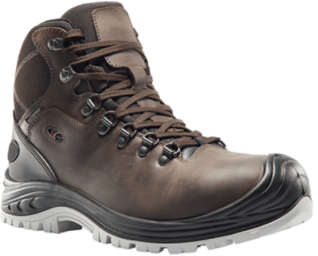 1.att. Daļēji uzliets purngals, kas ir kā ārējās zoles turpinājums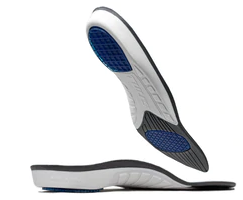 2.att. Anatomiska pēdiņa pēdas stabilizēšanai un trieciena absorbēšanai, ar papildus atbalstu (pacēlumu) pēdas velves daļā